TOWN OF WAKEFIELD, NEW HAMPSHIRE 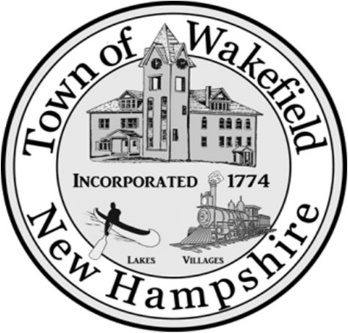 CONSER                                                                         CONSERVATION COMMISSION                                       NOTICE and AGENDA     Monday, July 11th, 2022                    7:00  P.M.Town Hall Conference Room                                                                  ZOOM NUMBERS: Meeting ID: 846 4652 6755
                                                                                   Passcode: 977982Call to Order Introduction of Board Members Public commentReview/ acceptance of previous meeting minutes for June 27th, 2022. New Board Business Review applications, approvals and financials.UMCP updateChuck Robbins presentationOld Board Business  Public Comment Set Next Meeting Date and Time,  July 25th, 2022   7:00 P.M. Adjournment